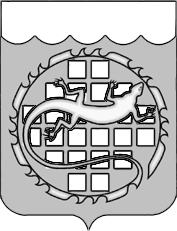 О проведении муниципального конкурса юных овощеводов «Во саду ли, в огороде»На основании приказа Управления образования администрации Озерского городского округа Челябинской области от 15 июня 2016г. № 236 «Об утверждении перечней муниципальных мероприятий для обучающихся образовательных организаций, подведомственных Управлению образования, в 2016-2017 учебном году», в целях формирования у обучающихся познавательного отношения к природе, приобретения ими практических навыков ухода за овощными растениями и профессиональной ориентации, п р и к а з ы в а ю:1. Провести муниципальный конкурс юных овощеводов «Во саду ли, в огороде» 26 января 2017г. в соответствии с положением.2. Утвердить положение о проведении муниципального конкурса  юных овощеводов «Во саду ли, в огороде» (приложение).3. Директору МБУ ДО «ДЭБЦ» Косажевской Н.В. создать организационно-технические и методические условия для проведения муниципального конкурса юных овощеводов «Во саду ли, в огороде».4. Контроль исполнения приказа возложить на старшего инспектора образовательных учреждений отдела общего и дополнительного образования Несмирную А.М.И.о. начальника  Управления                                                                О.В. Втехина        Приложение         к приказу Управления образования        от ____________ 2017г. № _______Положение о проведении муниципального конкурса юных овощеводов «Во саду ли, в огороде»I. Цели и задачиФормирование у обучающихся познавательного, эмоционально-эстетического отношения к природе, приобретение ими практических навыков ухода за овощными растениями, опыта экологически ориентированной, рефлексивно-оценочной  и практической деятельности в жизненных ситуациях, профессиональная ориентация.II. Время и место проведенияКонкурс состоится 25 января 2018 г. в актовом зале МБУ ДО «ДЭБЦ» в 15.00ч. Регистрация участников начинается в 14.30ч. в кабинете № 1 (геологический музей). III. Участники В конкурсе принимают участие команды в составе 3-х человек из числа обучающихся возраста 5-7 классов общеобразовательных организаций и организаций дополнительного образования.	IV. Организатор – муниципальное бюджетное учреждение дополнительного образования «Детский эколого-биологический центр».V. Содержание и условия проведения 5.1. Участникам необходимо знать информацию о ниже представленных растениях (в том числе о их вредителях и болезнях), полезных организмах и препаратах.5.1.1. Список овощных растений: капуста кочанная, капуста цветная, капуста кольраби, томат, перец, баклажан, огурец, кабачок, тыква, морковь, свекла, лук-репка, чеснок, петрушка, укроп, салат, редис.5.1.2. Список вредителей овощных культур: паутинный клещ, белокрылка, тля, капустная белянка, крестоцветная блошка. 5.1.3. Список болезней овощных культур: фитофтора, черная ножка, мучнистая роса. 5.1.4. Список биологических полезных организмов (энтомофаги) и препаратов: божья коровка, златоглазка, фитоспорин, триходермин, фитосейулюс.	5.2. Конкурс состоит из 4 этапов.	5.2.1. 1 этап – Биологические особенности и условия выращивания овощных культур:	- требования к условиям выращивания (свет, тепло, вода, почва);	- сроки посева-посадки, сорта;	- особенности выращивания рассады основных овощных культур (капуста, томаты, огурцы).	5.2.2. 2 этап – Классификация овощных культур:	- принадлежность овощных культур к ботаническим семействам;	- классификация по хозяйственному признаку: плодовые, корнеплодные, луковичные, стеблеплодные, листовые, черешковые овощи. 5.2.3. 3 этап – Агротехнические приемы ухода за овощами (практический):	- выбрать необходимый инструмент, объяснить значение и произвести на практике определенный агротехнический прием (посев, посадка, подвязка рыхление, подкормка, полив, окучивание). 	5.2.4. 4 этап  – Вредители и болезни овощных растений:	- определить вредителей и болезни овощных растений;- рассказать о методах предупреждения и защиты растений (агротехнический, биологический, химический).  5.3. Задания оцениваются: 1этап – 10 баллов,  2 этап – 10 баллов, 3 этап – 10 баллов, 4 этап – 10 баллов. За  каждый неправильный ответ снимается по 1 баллу.Результаты конкурса определяются по сумме набранных баллов на каждом этапе. VI. Срок и порядок подачи заявокДля участия в конкурсе в адрес оргкомитета в срок до 23 января 2018г. необходимо направить заявку по ниже представленной форме в кабинет № 14 МБУ ДО «ДЭБЦ» (ул. Горная, 14) или на e-mail debcozersk@yandex.ru .Заявка МБОУ СОШ №________на участие в муниципальном конкурсе юных овощеводов «Во саду ли, в огороде»VII. Награждение победителей Победители и участники конкурса награждаются дипломами и грамотами.	VIII. Куратор конкурса – Смирнова Ольга Александровна, заместитель директора МБУ ДО «ДЭБЦ», телефон 7-66-92.Рассылка: дело, Несмирная А.М., МБУ ДО «ДЭБЦ», общеобразовательные организации, организации дополнительного образования                                       .№                                 .                                                          .№                                 .                    № п/пФ.И.О. участникаКлассФ.И.О. педагога-наставника1.2.3.